SAR 2021 Conference        STUDENTS AND JUNIOR RESEARCHERS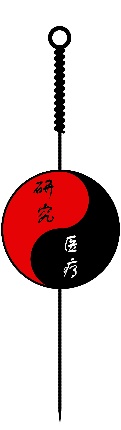 Scholarship ApplicationJune 14-17, 20221 | VIRTUAL CONFERENCE 	Pandemics, Pain, & Public Health: Roles and Relevance of Traditional East Asian MedicineSociety for Acupuncture Research  |  www.AcupunctureResearch.orgPlease provide the following requested information and email your completed application and materials to info@acupunctureresearch.org. Use subject line: Scholarship Application   APPLICATION DEADLINE: May 31, 2021Scholarship applicants will be notified by May 31, 2021 and will be given a registration discount code to register for the conference online, waiving registration fees.  We encourage submitting applications as early as possible.  If your application is not approved for a scholarship, regular conference rates are available through June 5, 2021 (registration rates increase after June 5, 2021).Full Name:  _______________________________________________________________City/State (for U.S.-based applicants) or City/Country of residence (for outside of the U.S.):  _________________________________________________Email address and phone number:  ________________________________________________________________Please select one that best describes you:____ Student engaged in a master’s level program with an accredited university or Chinese medical school  (At which university or college? _______________________________________________________________________)____ Student engaged in a doctorate level program with an accredited university or Chinese medical school  (At which university or college? _______________________________________________________________________) ____  Student – other (please describe, including the name of the university or college affiliation): __________________________________________________________________________________________________  Junior practitioner ____  Junior researcher (including any level practitioner who may be considered “junior level” in terms of research)____ Other (please describe: ____________________________________________________________________)Are you are full-time student? (Being a full-time student is not required for scholarship consideration but simply helps us to know which type of SAR membership to offer as part of your scholarship if your application is approved.)_____ Yes   _____ NoPlease submit the following information along with your application (add additional pages if necessary), and provide as much information along these lines so that our Scholarship Committee may evaluate your application in relation to others we receive.  For any items that you do not submit or questions that do not apply to your situation, please type “N/A”:Please tell us about yourself, and describe your qualifications. Most importantly, please also describe what motivates you to engage in acupuncture research; and what you expect to get out of attending to this conference, particularly in terms of your future project(s) and career path(s). (Minimum one paragraph, maximum length is 2 pages). Letter of recommendation (this item may be provided by either a professor, senior researcher, or senior practitioner)Supplemental materials: Did you submit an abstract which was accepted to be presented as an e-poster at the conference?  If so, please list the abstract title.A list of presentations or projects related to acupuncture research conducted within the past three yearsA list of publications or papers where the applicant is listed as an authorAny other activities that demonstrates your commitment and/or accomplishments related to acupuncture research.